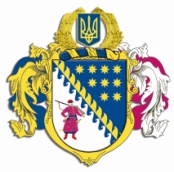 ДНІПРОПЕТРОВСЬКА ОБЛАСНА РАДАVІIІ СКЛИКАННЯПостійна комісія обласної ради з питань сім’ї, молоді та спортуПостійна комісія обласної ради з питань науки,освіти, соціальної політики та праці49004, м. Дніпро, пр. Поля, 2ВИСНОВКИ ТА РЕКОМЕНДАЦІЇ № 3 – 28/25спільного виїзного засідання постійних комісій обласної ради26 лютого 2024 року12.00Адреса: м. Дніпро, вул. 6-ї Стрілецької Дивізії, 11Заслухавши та обговоривши інформацію директора „КПНЗ МДЮСШ з ОВС” Дніпровської міської ради” щодо стану будівлі спортивного комплексу „Славутич” (вулиця 6-ї Стрілецької Дивізії, 11, Дніпро, Дніпропетровська область), постійні комісії вирішили:1. Інформацію директора „КПНЗ МДЮСШ з ОВС” Дніпровської міської ради” В.І. Шматченка взяти до відома.2. Керуючись статтею 7 Закону України „Про передачу об'єктів права державної та комунальної власності”, звернутися до голови обласної ради з проханням надати виконавчому апарату обласної ради доручення щодо вивчення питання та підготовки висновків стосовно надання згоди на передачу спортивного комплексу „Славутич” (вулиця 6-ї Стрілецької Дивізії, 11, Дніпро, Дніпропетровська область) із державної власності у спільну власність територіальних громад сіл, селищ, міст області для розширення та зміцнення матеріальної бази комунального закладу „Дніпропетровський фаховий коледж спорту” Дніпропетровської обласної ради” за рахунок спортивного комплексу „Славутич”. 3. Рекомендувати виконуючому обов’язки директора комунального закладу „Дніпропетровський фаховий коледж спорту” Дніпропетровської обласної ради” Дерлюку О.А. вжити заходів щодо підготовки фахівців з фахової передвищої освіти за освітньо професійним ступенем фахового молодшого бакалавра в галузі знань 01 Освіта/Педагогіка за спеціальністю 017 Фізична культура і спорт, освітньо-професійною програмою Фізична культура і спорт з наданням кваліфікації Фаховий молодший бакалавр фізичної культури і спорту відповідно до ліцензії, створивши відділення важкої атлетики та спортивної гімнастики. Голова постійної комісії обласної радиз питань сім’ї, молоді та спорту                                            М.А. Кошляк                                         Голова постійної комісії обласної радиз питань науки, освіти, соціальної політики та праці         						А.О. Коломоєць